  Бекетовов ауыл советы                                                      Совет сельского поселения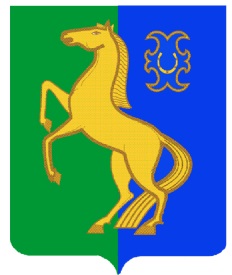    ауыл билəмəhе советы                                                         Бекетовский сельсоветмуниципаль районының                                                     муниципального района      Йəрмəĸəй  районы                                                              Ермекеевский районБашkортостан Республиĸаhы                                            Республики Башкортостан         ҠАРАР                                  № 2.6                                   РЕШЕНИЕ  27 октябрь 2023 й.                                                             27 октября 2023 г.Об утверждении Положения о старостах сельских населенных пунктов сельского поселения Бекетовский сельсовет муниципального района Ермекеевский район Республики БашкортостанРуководствуясь Федеральным законом от 6 октября 2003 года № 131-ФЗ «Об общих принципах организации местного самоуправления в Российской Федерации», Законом Республики Башкортостан от 10 июля 2019 года № 122-з «О старостах сельских населенных пунктов в Республике Башкортостан»,  Уставом сельского поселения Бекетовский сельсовет муниципального района Ермекеевский район Республики Башкортостан, в целях обеспечения участия населения сельского поселения Бекетовский сельсовет в осуществлении местного самоуправления, Совет сельского поселения Бекетовский сельсовет муниципального района Ермекеевский район Республики Башкортостан РЕШИЛ:1. Утвердить Положение о старостах сельских населенных пунктов сельского поселения Бекетовский сельсовет муниципального района Ермекеевский район Республики Башкортостан согласно приложению к настоящему решению.2. Признать утратившим силу Решение Совета сельского поселения Бекетовский сельсовет муниципального района Ермекеевский район Республики Башкортостан № 37.6 от 06.03.2019 года «Об утверждении Положения о старостах сельских населенных пунктов сельского поселения Бекетовский сельсовет муниципального района Ермекеевский район Республики Башкортостан».3. Опубликовать настоящее Решение в здании администрации сельского поселения Бекетовский сельсовет муниципального района Ермекеевский  район Республики Башкортостан по адресу: РБ, Ермекеевский район, с. Бекетово, ул. Школьная, д.2 и на официальном сайте сельского поселения Бекетовский сельсовет муниципального района Ермекеевский район Республики Башкортостан.4. Настоящее Решение вступает в силу после его официального опубликования.Глава сельского поселенияБекетовский сельсовет                                                                       З.З. ИсламоваПриложениек решению Советасельского поселения Бекетовскийсельсовет муниципального районаЕрмекеевский районРеспублики Башкортостанот «27» октября 2023 г. № 2.6Положение о старостах сельских населенных пунктовсельского поселения Бекетовский сельсовет муниципального района Ермекеевский район Республики БашкортостанНастоящее Положение разработано в соответствии с Федеральным законом от 6 октября 2003 года № 131-ФЗ «Об общих принципах организации местного самоуправления в Российской Федерации» (далее – Федеральный закон № 131-ФЗ), Федеральным законом от 6 февраля 2023 года № 12-ФЗ «О внесении изменений в Федеральный закон «Об общих принципах организации публичной власти в субъектах Российской Федерации» и отдельные законодательные акты Российской Федерации» (далее-Федеральный закон № 12 –ФЗ), Законом Республики Башкортостан от 10 июля 2019 года № 122-з «О старостах сельских населенных пунктов в Республике Башкортостан» (далее – Закон Республики Башкортостан), Уставом сельского поселения Бекетовский  сельсовет муниципального района Ермекеевский район Республики Башкортостан и определяет порядок и сроки принятия решения о назначении старост сельских населенных пунктов, входящих в состав сельского поселения Бекетовский сельсовет муниципального района Ермекеевский район Республики Башкортостан (далее – староста, сельский населенный пункт), гарантии деятельности старост, а также порядок и сроки принятия решения о прекращении полномочий старост.Статья 1. Общие положения1. Для организации взаимодействия органов местного самоуправления и жителей сельского населенного пункта при решении вопросов местного значения в сельском населенном пункте, расположенном в сельском поселении Бекетовский сельсовет муниципального района Ермекеевский район Республики Башкортостан, может назначаться староста.2. Староста сельского населенного пункта назначается Советом сельского поселения, в состав которого входит данный сельский населенный пункт, по представлению схода граждан сельского населенного пункта. Староста сельского населенного пункта назначается из числа граждан Российской Федерации, проживающих на территории данного сельского населенного пункта и обладающих активным избирательным правом, либо граждан Российской Федерации, достигших на день представления сходом граждан 18 лет и имеющих в собственности жилое помещение, расположенное на территории данного сельского населенного пункта.3. Староста сельского населенного пункта не является лицом, замещающим государственную должность, должность государственной гражданской службы, муниципальную должность, за исключением муниципальной должности депутата Совета сельского поселения Бекетовский сельсовет муниципального района Ермекеевский район Республики Башкортостан, осуществляющего свои полномочия на непостоянной основе, или должность муниципальной службы, не может состоять в трудовых отношениях и иных непосредственно связанных с ними отношениях с органами местного самоуправления. 4. Старостой сельского населенного пункта не может быть назначено лицо:1) замещающее государственную должность, должность государственной гражданской службы, муниципальную должность, за исключением муниципальной должности депутата представительного органа муниципального образования, осуществляющего свои полномочия на непостоянной основе, или должность муниципальной службы;2) признанное судом недееспособным или ограниченно дееспособным;3) имеющее непогашенную или неснятую судимость.5. Староста осуществляет свою деятельность на общественных началах (на неоплачиваемой основе). Деятельность старосты осуществляется на основе законности, добровольности, открытости и гласности.6. При осуществлении своей деятельности староста руководствуется Конституцией Российской Федерации, федеральным законодательством, законодательством Республики Башкортостан, Уставом сельского поселения Бекетовский сельсовет муниципального района Ермекеевский район Республики Башкортостан, настоящим Положением.Статья 2. Порядок проведения схода граждан сельского населенного пункта по вопросу выдвижения кандидатуры старосты или досрочного прекращения полномочий старосты  Сход граждан сельского населенного пункта по вопросу выдвижения кандидатуры старосты или выдвижения инициативы о досрочном прекращении полномочий старосты (далее – сход граждан) в соответствии с частью 2 статьи 25.1 Федерального закона № 131-ФЗ правомочен при участии в нем более половины обладающих избирательным правом жителей сельского населенного пункта.В случае, если в сельском населенном пункте отсутствует возможность одновременного совместного присутствия более половины обладающих избирательным правом жителей данного населенного пункта, сход граждан проводится поэтапно в срок, не превышающий одного месяца со дня принятия решения о проведении схода граждан. При этом лица, ранее принявшие участие в сходе граждан, на последующих этапах участия в голосовании не принимают.В сходе граждан имеют право участвовать жители населенного пункта, проживающие на его территории, зарегистрированные в данном населенном пункте по месту жительства и обладающие избирательным правом.Участие в сходе граждан является добровольным и свободным. Граждане участвуют в сходе лично, и каждый из них обладает одним голосом.Проведение схода обеспечивается главой сельского поселения. Расходы, связанные с подготовкой и проведением схода, производятся за счет средств бюджета сельского поселения.Сход граждан проводится в порядке, предусмотренном Уставом сельского поселения Бекетовский сельсовет муниципального района Ермекеевский район Республики Башкортостан с учетом норм настоящего Положения.При выдвижении инициативы о проведении схода граждан сельского населенного пункта по вопросу выдвижения кандидатуры старосты, одновременно с выдвижением инициативы, кандидат в старосты предоставляет в Совет сельского поселения Бекетовский сельсовет муниципального района Ермекеевский район Республики Башкортостан письменное заявление, подтверждающее его согласие быть назначенным старостой и согласие на обработку персональных данных (по форме согласно приложению № 1 к настоящему Положению).      Кандидаты в старосты (староста) имеют право присутствовать на сходе граждан.      Кандидаты в старосты (староста) вправе выступить на сходе граждан. Продолжительность выступления не должна превышать 20 минут. После выступления кандидаты в старосты (староста) отвечает на вопросы участников схода граждан.      В случае если:1)                 предложена одна кандидатура в старосты, то решение по вопросу ее выдвижения считается принятым, если за него проголосовало более половины участников схода граждан;2)                 предложено несколько кандидатур в старосты:определяется кандидатура, набравшая наибольшее количество голосов от числа принявших участие в голосовании.Решение по вопросу выдвижения победившей кандидатуры на должность старосты считается принятым, если за него проголосовало более половины участников схода граждан.     Решение по вопросу досрочного прекращения полномочий старосты считается принятым, если за него проголосовало более половины участников схода граждан.Статья 3. Порядок и сроки принятия решения Советом сельского поселения Бекетовский сельсовет муниципального района Ермекеевский район Республики Башкортостан о назначении или о досрочном прекращении полномочий старосты     Решение о назначении старосты или о досрочном прекращении полномочий старосты принимается Советом сельского поселения Бекетовский сельсовет муниципального района Ермекеевский район Республики Башкортостан в срок не позднее 30 дней со дня поступления протокола схода граждан.   При рассмотрении и принятии Советом сельского поселения Бекетовский сельсовет муниципального района Ермекеевский район Республики Башкортостан решения о досрочном прекращении полномочий старосты должны быть обеспечены:1) заблаговременное получение старостой уведомления о дате и месте проведения соответствующего заседания, а также ознакомление с протоколом схода граждан;2) предоставление старосте возможности дать депутатам Совета сельского поселения Бекетовский сельсовет муниципального района Ермекеевский район Республики Башкортостан объяснения по поводу обстоятельств, выдвигаемых в качестве оснований досрочного прекращения его полномочий.    Решение Совета сельского поселения Бекетовский сельсовет муниципального района Ермекеевский район Республики Башкортостан о досрочном прекращении полномочий старосты подлежит официальному опубликованию (обнародованию) не позднее чем через 5 дней со дня его принятия. В случае, если староста в письменном виде изложил свое особое мнение по вопросу досрочного прекращения полномочий, оно подлежит опубликованию (обнародованию) одновременно с указанным решением Совета сельского поселения Бекетовский сельсовет муниципального района Ермекеевский район Республики Башкортостан.Статья 4. Полномочия и права старосты1. Срок полномочий старосты сельского населенного пункта устанавливается Уставом сельского поселения Бекетовский сельсовет муниципального района Ермекеевский район Республики Башкортостан и не может быть менее двух и более пяти лет.2. Староста сельского населенного пункта для решения возложенных на него задач:1) взаимодействует с органами местного самоуправления, муниципальными предприятиями и учреждениями и иными организациями по вопросам решения вопросов местного значения в сельском населенном пункте;2) взаимодействует с населением, в том числе посредством участия в сходах, собраниях, конференциях граждан, направляет по результатам таких мероприятий обращения и предложения, в том числе оформленные в виде проектов муниципальных правовых актов, подлежащие обязательному рассмотрению органами местного самоуправления;3) информирует жителей сельского населенного пункта по вопросам организации и осуществления местного самоуправления, а также содействует в доведении до их сведения иной информации, полученной от органов местного самоуправления;4) содействует органам местного самоуправления в организации и проведении публичных слушаний и общественных обсуждений, обнародовании их результатов в сельском населенном пункте;4.1) вправе выступить с инициативой о внесении инициативного проекта по вопросам, имеющим приоритетное значение для жителей сельского населенного пункта;5) осуществляет иные полномочия и права, предусмотренные уставом муниципального образования и (или) нормативным правовым актом представительного органа муниципального образования в соответствии с законом субъекта Российской Федерации. 3. Староста не вправе использовать свой статус для деятельности, не связанной с осуществлением своих полномочий.4. Полномочия старосты прекращаются досрочно по решению Совета сельского поселения Бекетовский сельсовет муниципального района Ермекеевский район Республики Башкортостан, по представлению схода граждан, а также в случае:1) смерти;2) отставки по собственному желанию;3) признания судом недееспособным или ограниченно дееспособным;4) признания судом безвестно отсутствующим или объявления умершим;5) вступления в отношении его в законную силу обвинительного приговора суда;6) выезда за пределы Российской Федерации на постоянное место жительства;7) прекращения гражданства Российской Федерации, прекращения гражданства иностранного государства – участника международного договора Российской Федерации, в соответствии с которым иностранный гражданин имеет право быть избранным в органы местного самоуправления, приобретения им гражданства иностранного государства либо получения им вида на жительство или иного документа, подтверждающего право на постоянное проживание гражданина Российской Федерации на территории иностранного государства, не являющегося участником международного договора Российской Федерации, в соответствии с которым гражданин Российской Федерации, имеющий гражданство иностранного государства, имеет право быть избранным в органы местного самоуправления.Статья 5. Порядок размещения информации о деятельности старосты в информационно-телекоммуникационной сети «Интернет»              Глава сельского поселения в течение 2 рабочих дней с момента принятия решения о назначении старосты обеспечивает размещение на официальном сайте сельского поселения Бекетовский сельсовет муниципального района Ермекеевский район Республики Башкортостан следующую информацию о старосте:1)     фамилия, имя, отчество (последнее – при наличии);2)      наименование соответствующего сельского населенного пункта;3)     дата назначения;4)      срок полномочий. Глава сельского поселения в течение 7 дней после получения письменного предложения старосты о размещении дополнительной информации о деятельности старосты, в пределах установленных настоящим Положением полномочий, размещает данную информацию на официальном сайте сельского поселения Бекетовский сельсовет муниципального района Ермекеевский район Республики Башкортостан.Статья 6. Порядок выдачи удостоверения старосты  Удостоверение старосты является документом, подтверждающим личность и полномочия старосты.  Глава сельского поселения в срок не позднее 7 дней после подписания решения Совета сельского поселения Бекетовский сельсовет муниципального района Ермекеевский район Республики Башкортостан о назначении старосты обязан организовать выдачу оформленного в соответствии с приложением № 2 к настоящему Положению удостоверения старосты. Удостоверение старосты подписывается лично главой сельского поселения. Удостоверение старосты предоставляется лично главой сельского поселения или иным представителем органов местного самоуправления по решению главы.  Оформленное удостоверение регистрируется в журнале учета и выдачи служебных удостоверений, и выдается старосте под личную подпись.  Староста пользуется удостоверением в течение срока его полномочий и обеспечивает его сохранность. При прекращении срока полномочий старосты в удостоверении проставляется соответствующая отметка. В случае, если при оформлении удостоверения в него внесена неправильная или неточная запись, или допущена иная ошибка, испорченный бланк удостоверения подлежит уничтожению. В случае утраты удостоверения, его порчи, изменения фамилии, имени, отчества (последнее – при наличии) по письменному заявлению старосты выдается новое удостоверение. В заявлении указывается основание выдачи нового удостоверения.  Выдача нового удостоверения во всех случаях (кроме утраты) старосте осуществляется при возврате ранее выданного удостоверения.  О возврате удостоверения делается отметка в журнале учета и выдачи служебных удостоверений.  Недействительные удостоверения, а также возвращенные удостоверения подлежат уничтожению не реже одного раза в год с составлением соответствующего акта. Дата, номер акта заносятся в журнал учета и выдачи служебных удостоверений.  Уничтожение удостоверений осуществляется комиссией, созданной на основании распоряжения главы сельского поселения.Статья 7. Гарантии деятельности старостыСтаросте при осуществлении его деятельности гарантируется:1) информирование органами местного самоуправления сельского поселения по вопросам организации и осуществления местного самоуправления в сельском населенном пункте, а также по иным вопросам, касающимся жителей сельского населенного пункта, за исключением информации, содержащей сведения составляющих государственную тайну, иной информации, доступ к которой ограничен федеральными законами;2) рассмотрение органами местного самоуправления сельского поселения обращений и предложений старосты по результатам взаимодействия с населением;3) предоставление для осуществления старостой своих полномочий в пользование на безвозмездной основе помещений, средств связи, автотранспортных средств, оргтехники и иного имущества;4) получение консультаций специалистов органов местного самоуправления по вопросам, связанным с осуществлением старостой своих полномочий;5) прием в первоочередном порядке должностными лицами органов местного самоуправления по вопросам, связанным с осуществлением старостой своих полномочий.Правовое, организационное, информационное и материально-техническое обеспечение деятельности старосты осуществляется органами местного самоуправления сельского поселения.Приложение № 1к Положению о старостах сельскихнаселенных пунктов сельского поселенияБекетовский сельсовет муниципальногорайона Ермекеевский район РБ,утвержденному решением Совета сельскогопоселения Бекетовский сельсоветмуниципального района Ермекеевский район РБот «27» октября 2023 г. № 2.6Согласиена назначение старостой _________________(наименование сельского населенного пункта) сельского поселения Бекетовский сельсовет муниципального района Ермекеевский район Республики Башкортостан Я, ____________________________________________________ (фамилия, имя, отчество (последнее – при наличии), дата рождения, адрес места жительства, данные паспорта или заменяющего его документа (номер, сведения о дате выдачи и выдавшем его органе), контактный телефон), согласен (согласна) на назначение меня старостой _______________(наименование сельского населенного пункта) сельского поселения Бекетовский сельсовет муниципального района Ермекеевский район Республики Башкортостан.Сообщаю, что в отношении меня отсутствует вступившее в силу решение суда о признании недееспособным или ограничении дееспособности, отсутствует непогашенная судимость, я не замещаю государственную должность, должность государственной гражданской службы, муниципальную должность или должность муниципальной службы.Я, в целях назначения меня старостой ____________ (наименование сельского населенного пункта) сельского поселения Бекетовский сельсовет муниципального района Ермекеевский район Республики Башкортостан, даю согласие органам местного самоуправления сельского поселения Бекетовский сельсовет муниципального района Ермекеевский район Республики Башкортостан на обработку моих персональных данных, то есть на совершение действий, предусмотренных п. 3 ст. 3 Федерального закона от 27.07.2006 № 152-ФЗ «О персональных данных» (сбор, запись, систематизацию, накопление, хранение, уточнение (обновление, изменение), извлечение, использование, передачу (распространение, предоставление, доступ), обезличивание, блокирование, удаление, уничтожение персональных данных).Перечень персональных данных, на обработку которых дается настоящее согласие: фамилия, имя, отчество, дата рождения, адрес места жительства, данные паспорта или заменяющего его документа (номер, сведения о дате выдачи и выдавшем его органе), контактный телефон.Настоящее согласие действует со дня его подписания до дня отзыва в письменной форме.«___»__________ ____ г. _________________ _______________(подпись) (расшифровка)Приложение № 2к Положению о старостах сельскихнаселенных пунктов сельского поселенияБекетовский сельсовет муниципальногорайона Ермекеевский район РБ,утвержденному решением Совета сельскогопоселения Бекетовский сельсоветмуниципального района Ермекеевский район РБот «27» октября 2023 г. № 2.6ФОРМА УДОСТОВЕРЕНИЯСТАРОСТЫ СЕЛЬСКОГО НАСЕЛЕННОГО ПУНКТА _________________________________________________Внешняя сторона удостоверенияВнутренняя сторона удостоверенияЛевая сторона удостоверения Правая сторона удостоверения(левый вкладыш) (правый вкладыш)Удостоверение старосты сельского населенного пункта представляет собой книжечку в твердой обложке темно-красного цвета размером 95 x 65 мм.На внешней стороне удостоверения размещается изображение Государственного герба Республики Башкортостан, выполненное тиснением золотом, размером 25 мм по вертикали, ниже в одну строку надпись "УДОСТОВЕРЕНИЕ" буквами высотой 5 мм, выполненная тиснением золотом.Внутренние стороны удостоверения старосты состоят из вкладышей, выполненных на плотной бумаге.На левой внутренней стороне удостоверения старосты (левый вкладыш) размещаются:1) вверху с ориентацией по центру в одну строку - слова "Удостоверение N";2) слева - место для личной подписи старосты;3) справа - место для фотографии размером 30 x 40 мм;4) внизу в две строки - слова "Дата выдачи "__" ________ 20__ г.", "Действительно до "__" ________ 20__ г.".На правой внутренней стороне удостоверения старосты (правый вкладыш) размещаются:1) вверху в две строки с ориентацией по центру - фамилия, имя, отчество (при наличии) старосты;2) ниже в одну строку с ориентацией по центру - слово "СТАРОСТА";3) ниже в две строки с ориентацией по центру - наименование сельского населенного пункта, сельсовета и района (района в городе), города;4) внизу слева - фамилия, инициалы главы муниципального образования, справа - место для его личной подписи.Согласно части 13 статьи 5 Закона Республики Башкортостан староста осуществляет иные полномочия и права, предусмотренные уставом муниципального образования и (или) нормативным правовым актом представительного органа муниципального образования, в соответствии с федеральными законами и законами Республики Башкортостан. К примеру, к полномочиям старосты рекомендуется отнести полномочие по оказанию содействия органам местного самоуправления муниципального образования при организации и осуществлении муниципального контроля.Согласно абзацу второму части 4 статьи 3 Закона Республики Башкортостан информация о назначенных старостах сельских населенных пунктов поселений, входящих в муниципальный район, может размещаться на официальном сайте этого муниципального района.При необходимости органом местного самоуправления указывается, что при прекращении срока полномочий старосты удостоверение подлежит сдаче или остается его владельцу.Изображение Государственного гербаРеспублики БашкортостанУДОСТОВЕРЕНИЕУДОСТОВЕРЕНИЕ №___Местодля фотографии_________________(личная подпись)Место для печатиДата выдачи «__» ________ 20__ г.Действительно до «__» ________ 20__ г.(фамилия, имя, отчество (при наличии)старосты)СТАРОСТА(наименование сельского населенного пункта,сельсовета, района (района в городе), города)_________________ _____________(Ф.И.О. главы (личная подпись)муниципальногообразования)